ISTITUTO DI ISTRUZIONE SUPERIORE STATALE “NICOLO’PALMERI” Distretto 8/46- Piazza Giovanni Sansone , 12 - 90018 Termini Imerese (PA)    Tel. 091/8144145 -Fax 091/8114178 - C.F. 87000710829  - Cod. Mecc. PAIS019003e-mail pais019003@struzione.it  -  pais019003@pec.istruzione.it -  www.liceopalmeri.gov.itVERBALE n.4 del 25/10/2018Giorno venticinque del mese di Ottobre dell’anno duemiladiciotto (25/10/2018) alle ore 15,00, nell’Auditorium dell’Istituto di Istruzione Secondaria Superiore “Nicolò Palmeri” di Termini Imerese, si è riunito, in seduta ordinaria, il Collegio dei Docenti, presieduto dal Dirigente Scolastico Prof. Giovanni Lo Cascio, per discutere e deliberare sul seguente o.d.g.:Lettura e approvazione del verbale della seduta precedente; Variazione orario delle lezioni;Viaggi, visite d’Istruzione, stage e gemellaggio;Progetto Certamen Hodiernae Latinitatis;Progetti PON;Comunicazioni del Dirigente scolastico.Assenti i docenti: Battaglia Giuseppa, Belladone Concetta, Caliò Rossella, Cera Carmen (impagnata in un Pon), Ciulla Angela, Ferrigno Croce, Forgia Virgilia (impagnata in un Pon), Guarcello Salvatore, Mangiapane Giuseppina, Marsala Giusi, Pilato Calogero, Pilato Fabiola, Rappa Francesco, Rubino Maria Luisa, Scapparone Nicoletta, Scrò Caterina, Siini Saiu Caterina, Tranchina Rosalia, Valerio Maria Luisa, Vecchio Giuseppina, Il Dirigente Scolastico constatato la presenza del numero legale, dichiara aperta la seduta.Punto primo: Lettura e approvazione del verbale della seduta precedente. Si procede alla lettura del verbale della seduta precedente (26/09/18), che viene approvato all’unanimità con Delibera n.21/25 ottobre 2018Il D.S. chiede all’assemblea di poter inserire un nuovo punto all’o.d.g., il cinque bis, nomina componenti “Commissione Gosp”,  referente invalsi e PLS.Il collegio approva all’unanimità con Delibera n. 22/25 ottobre 2018.Punto Secondo: Variazione orario delle lezioni.Il D.S. comunica che, per consentire ad alcuni alunni pendolari di poter prendere i pullman per il rientro a casa, è necessario, esclusivamente per la sede di Termini Imerese, una nuova articolazione oraria. Pertanto l’orario risulterebbe come segue: 1 ora 8,05 – 9,002 ora 9,00 – 9,553 ora 9,55 – 10,50Ricr. 10,50 – 11,054 ora 11,05 – 12,005 ora 12,00 – 12,556 ora 12,55-13,50Il collegio approva all’unanimità con Delibera n. 23/25 ottobre 2018.Punto Terzo: Viaggi, visite d’Istruzione, stage e gemellaggio.Il D.S. chiede ai proff. Nicastro e Spinella, in qualità di referenti per i viaggi di istruzione e le visite guidate, di illustrare le possibili mete per il viaggio d’istruzione che sono scaturite dall’incontro con i rappresentanti degli alunni di quinta. La prof.ssa Nicastro riferisce che, dal suddetto incontro sono state individuate le seguenti mete: Barcellona, Monaco, Vienna, Parigi, Budapest e una crociera nel Mar Mediterraneo. Inoltre, come periodo sono stati individuati dicembre o febbraio. Per quanto concerne le classi terze e quarte si propone un viaggio in Campania, in quanto tale regione eroga un contributo a favore di quelle scuole che la scelgono come destinazione per i viaggi d’istruzione.Infine, la prof.ssa Nicastro, per tutte le visite guidate di un giorno, rimanda alle decisioni prese dai singoli dipartimenti. Il collegio approva all’unanimità con Delibera n. 24/25 ottobre 2018.La prof.ssa Spitaleri comunica che, il gruppo disciplinare di lingua ha individuato come meta per lo stage linguistico, rivolto agli alunni delle classi dalle prime alle quarte, Canterbury, inoltre il periodo prescelto per la realizzazione dello stesso sarà febbraio. Il collegio approva  all’unanimità con Delibera n. 25/25 ottobre 2018.La proff.ssa Messina comunica che il gemellaggio sarà effettuato o con l’ambasciata di Dublino o della Polonia. Tale scambio si effettuerà tra il 14 e il 22 dicembre 2018 e potranno partecipare dai 20 ai 25 alunni.Il collegio approva all’unanimità con Delibera n. 26/25 ottobre 2018.Punto quarto: Progetto Certamen Hodiernae Latinitatis.Il D.S. chiede al collegio di approvare anche per il corrente anno scolastico il Certamen e chiede la disponibilità al prof. Aiello di organizzare il progetto in oggetto. Il prof. Aiello si dimostra disponibile, ma sottolinea che per un’ottima riuscita è necessario iniziare tutte le procedure entro il mese di novembre. Il collegio approva all’unanimità con Delibera n. 27/25 ottobre 2018.Punto quinto: Progetti PON.Il D.S. si dimostra soddisfatto dell’avvio dei progetti Pon, e nello specifico comunica che la progettazione relativa all’anno 2016 si concluderà entro la fine di gennaio 2019. Inoltre, comunica che sono stati pubblicati quasi tutti i bandi e invita i docenti interessati a presentare domanda per svolgere i vari incarichi richiesti.Punto quinto bis: Commissione GospIl D.S. chiede la disponibilità ai docenti di far parte della commissione Gosp. Danno la propria disponibilità le seguenti docenti: Cascio Daniela, Pilato Patrizia, Rubino Maria Luisa, Richiusa Damiana. La prof.ssa Aglieri Rinella Anna Maria dà la propria disponibilità come referente Invalsi, e la prof.ssa Liliana Curreri come referente PLS.Il collegio approva all’unanimità con Delibera n. 28/25 ottobre 2018.Punto Sesto: Comunicazioni del Dirigente scolastico.Il D.S. invita la prof.ssa D’Anna a presentare all’assemblea il progetto di orientamento per le classi quarte e quinte che ci è pervenuto dall’università di Palermo. La prof.ssa comunica all’assemblea che l’università ha chiesto la nostra disponibilità a partecipare, in qualità di partner, all'interno del progetto relativo ai PIANI DI ORIENTAMENTO E TUTORATO 2017-2018.Il collegio approva all’unanimità con Delibera n. 29/25 ottobre 2018.La prof.ssa Storniolo comunica che nei giorni scorsi ha incontrato, insieme alla prof.ssa D’Anna, il sig. Palumbo, referente ministeriale per ASL, il quale ci ha presentato la possibilità di attivare dei percorsi di apprendistato professionale. Inoltre, la prof.ssa Storniolo comunica che tutte le ditte che intendano attivare percorsi di ASL con i nostri alunni devono essere inserite nella piattaforma del MIUR.  Terminati tutti i punti all’o.d.g. la seduta termina alle 16,00.         Il Presidente 								Il SegretarioD.S. Giovanni Lo Cascio 						Prof.ssa Elisabetta La Tona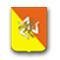 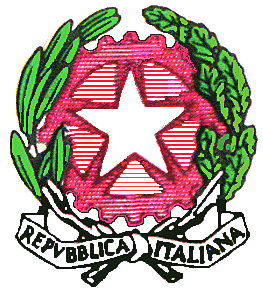 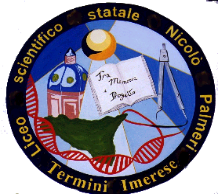 